EULAST-II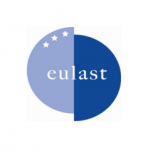 REIMBURSEMENT FORM COUNTRY COORDINATION* both are required for international financial transactionsName account holderAddressPostal CodeCityCountryIBAN number*SWIFT code*Country Coordinator feeAmount: 1000,- euroName:Date:Signature: 